Wniosek o zaliczkę w ramach akcji „Drużyny dla Ukrainy”Nazwa Twojego projektu    …………………………………………………………………………………Proszę o przelanie na mój rachunek zaliczki w kwocie:  ………………. zł (słownie: ………………………………………………………………………………………). Zobowiązuję się rozliczyć zaliczkę najpóźniej do dnia: ………………………………………… Podpis osoby wnioskującej o zaliczkę.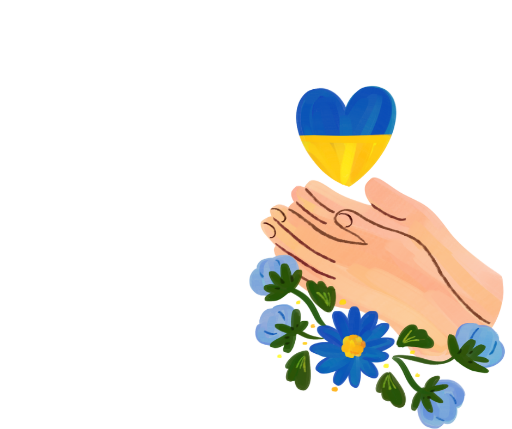 Wniosek należy wypełnić, wydrukować, podpisać oraz wysłać jego skan (lub zdjęcie) na adres e-mail: druzynydlaukrainy@zhp.plImię i nazwisko:Adres:Hufiec:Chorągiew:Numer konta wnioskodawcy (podaj numer swojego konta):